LIKOVNA KULTURA 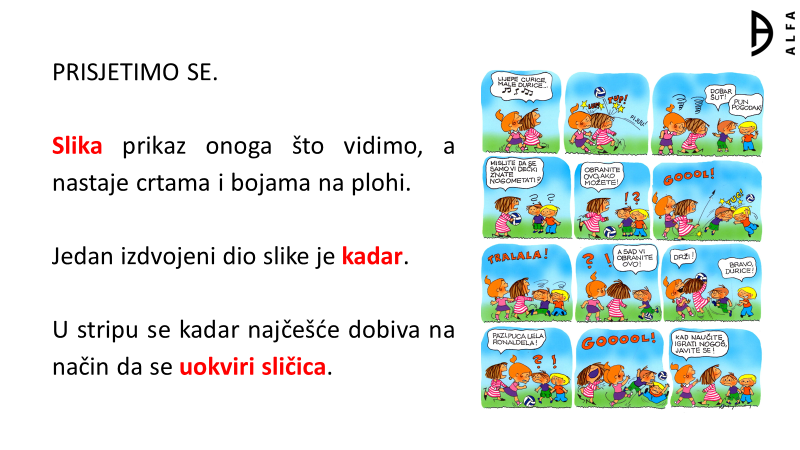 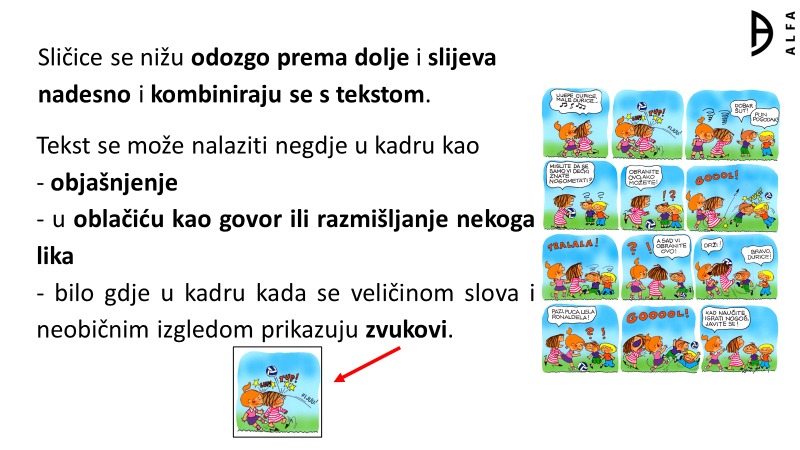 ZADATAK Pripremi drvene bojicePročitaj basnu Gavran i lisica (ili neku drugu) i prikaži je stripom.Nacrtaj najmanje četiri kadra (sličice).Predvidi mjesto za tekst.Prvo čitkim i dovoljno velikim slovima napiši tekst, a zatim oko njega nacrtaj oblačić.